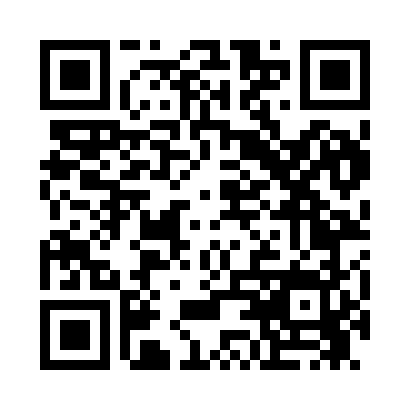 Prayer times for East Auburn, Maine, USAMon 1 Jul 2024 - Wed 31 Jul 2024High Latitude Method: Angle Based RulePrayer Calculation Method: Islamic Society of North AmericaAsar Calculation Method: ShafiPrayer times provided by https://www.salahtimes.comDateDayFajrSunriseDhuhrAsrMaghribIsha1Mon3:105:0212:454:528:2810:192Tue3:115:0212:454:528:2810:193Wed3:125:0312:454:528:2710:184Thu3:135:0412:454:528:2710:175Fri3:145:0412:464:528:2710:176Sat3:155:0512:464:528:2610:167Sun3:165:0612:464:528:2610:158Mon3:175:0612:464:528:2610:149Tue3:195:0712:464:528:2510:1310Wed3:205:0812:464:528:2510:1211Thu3:215:0912:474:528:2410:1112Fri3:225:1012:474:528:2310:1013Sat3:245:1012:474:528:2310:0914Sun3:255:1112:474:528:2210:0815Mon3:265:1212:474:528:2110:0716Tue3:285:1312:474:528:2110:0617Wed3:295:1412:474:518:2010:0418Thu3:315:1512:474:518:1910:0319Fri3:325:1612:474:518:1810:0220Sat3:335:1712:474:518:1710:0021Sun3:355:1812:474:518:179:5922Mon3:375:1912:474:508:169:5823Tue3:385:2012:474:508:159:5624Wed3:405:2112:474:508:149:5425Thu3:415:2212:474:498:139:5326Fri3:435:2312:474:498:119:5127Sat3:445:2412:474:498:109:5028Sun3:465:2512:474:488:099:4829Mon3:485:2612:474:488:089:4630Tue3:495:2712:474:488:079:4531Wed3:515:2812:474:478:069:43